Year One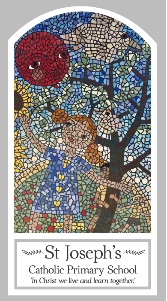 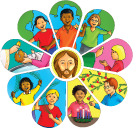 Local Church - CommunityTopic 4: Special PeopleKey WordsKey WordsWordDefinitionSpecial peoplePeople who we feel a special connection to. greetersPeople who welcome others into church. SundayA holy day and a day of rest.holyDedicated or consecrated to God in religion. JesusGod son on earthPresentationThe day Jesus was taken to the temple to induct him into Judaism. church A special building for religious services.communityPeople who live near each other who come together.templeA special building used for religious services. Altar serversA person who helps the priest on the altar. Extraordinary Something that is amazing and doesn’t happen all the time. MinistersTrained members of the community who give out communion. ReadersTrained members of the community who read the gospel out loud. ChoirPeople who come together to sing. CleanersPeople who clean a building. priestA person who is ordained to perform and administer religious rites. collectorsPeople who collect money for charity. musiciansPeople who are trained to play musical instruments. Big QuestionWhat makes a person special?My first thoughts:What will I learn?To talk about their experience and feelings about the special people they know or have heard about. To say what they wonder about the help special people give them.To recognise some stories about Jesus’ life. To recognise how everyone helps each other because they belong to the parish family. To retell some stories about Jesus’ life. To ask and respond to questions about what makes a person special